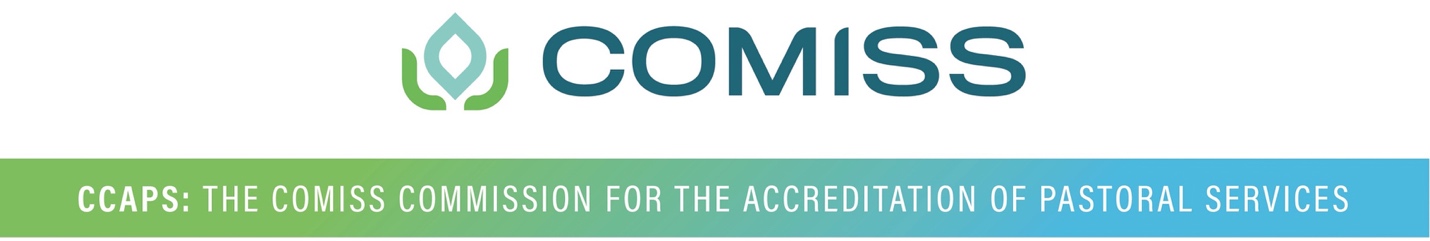 CCAPS APPLICATON Return via email to:  Russell H. Davis, PhD, CCAPS Chair at russell.haden.davis@gmail.com.Name and Address of OrganizationRequesting:  Assessment and EvaluationCCAPS accreditationPeriodic Review for continued CCAPS accreditationName, title, telephone, and email of contact personDirector of Chaplaincy contact informationDate of last site visit (If applicable)Date Accreditation Expires (if applicable)Preferred time for site visit or consultationMonth or Season ((Fall, Winter, Spring, Summer)Name of CEO/Administrator:SignatureDate:Name of Chaplaincy Direct Report (If not CEO/Administrator)SignatureDateName of Director of Chaplaincy Services:SignatureDate: